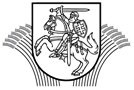 LIETUVOS RESPUBLIKOS ŽEMĖS ŪKIO MINISTRASĮSAKYMASDĖL ŽEMĖS ŪKIO MINISTRO 2018 m. SAUSIO 15 D. ĮSAKYMO nR. 3d-20 ,,dĖL 2018 Metų NACIONALINĖS paramos kaimo bendruomenių veiklai TEIKIMO taisyklių patvirtinimo“ PAKEITIMO2018 m. sausio 30 d. Nr. 3D-44Vilnius	P a k e i č i u  2018 metų nacionalinės paramos kaimo bendruomenių veiklai teikimo taisykles, patvirtintas Lietuvos Respublikos žemės ūkio ministro 2018 m. sausio 15 d. įsakymu Nr. 3D-20 „Dėl 2018 metų nacionalinės paramos kaimo bendruomenių veiklai teikimo taisyklių patvirtinimo“ (toliau – Taisyklės): Pakeičiu Taisyklių 1 priedo 9 lentelės 5 punktą ir jį išdėstau taip:Pakeičiu Taisyklių 2 priedo 7 lentelės 20 punktą ir jį išdėstau taip:Pakeičiu Taisyklių 2 priedo 9 lentelės 6 punktą ir jį išdėstau taip:Pakeičiu Taisyklių 3 priedo 8 lentelės 5 punktą ir jį išdėstau taip:Žemės ūkio ministras                                                                                          Bronius MarkauskasĮsakymą parengė Kaimo plėtros departamento (direktorė Jurgita Stakėnienė, tel. 239 1020) Alternatyviosios veiklos skyriaus (vedėja Inga Venciulytė, tel. 239 1266) vyriausioji specialistė Jolanta Vaičiūnienė, tel. 239 1276.Skelbti TAR  ir ministerijos interneto svetainėje.,,5.Praėjusių ataskaitinių (2016 m.) arba ataskaitinių finansinių metų (2017 m.) veiklos balanso kopija (jei ji nėra pateikta JAR)(praėjusių ataskaitinių arba ataskaitinių finansinių metų veiklos balansas turi būti parengtas vadovaujantis Pelno nesiekiančių ribotos civilinės atsakomybės juridinių asmenų buhalterinės apskaitos ir finansinių ataskaitų sudarymo ir pateikimo ir politinių kampanijų dalyvių neatlygintinai gauto turto ir paslaugų įvertinimo taisyklėmis, patvirtintomis Lietuvos Respublikos finansų ministro 2004 m. lapkričio 22 d. įsakymu Nr. 1K-372 ,,Dėl Pelno nesiekiančių ribotos civilinės atsakomybės juridinių asmenų buhalterinės apskaitos ir finansinių ataskaitų sudarymo ir pateikimo ir politinių kampanijų dalyvių neatlygintinai gauto turto ir paslaugų įvertinimo taisyklių patvirtinimo“)“,,20.Ar patvirtinate, kad valstybinė žemė yra priskirta neprivatizuojamai žemei ir valstybinės žemės patikėtinio sprendimu yra leista valstybinėje žemėje įgyvendinti projektą ne trumpiau kaip 3 metus nuo galutinio paramos išmokėjimo dienos (taikoma projektui, kuris bus įgyvendinamas valstybinėje žemėje)?TaipNeNeaktualu“,,6.Praėjusių ataskaitinių (2016 m.) arba ataskaitinių finansinių metų (2017 m.) veiklos balanso kopija (taikoma, jei nėra pateikta JAR)(praėjusių ataskaitinių arba ataskaitinių finansinių metų veiklos balansas turi būti parengtas vadovaujantis Pelno nesiekiančių ribotos civilinės atsakomybės juridinių asmenų buhalterinės apskaitos ir finansinių ataskaitų sudarymo ir pateikimo ir politinių kampanijų dalyvių neatlygintinai gauto turto ir paslaugų įvertinimo taisyklėmis, patvirtintomis Lietuvos Respublikos finansų ministro 2004 m. lapkričio 22 d. įsakymu Nr. 1K-372 ,,Dėl Pelno nesiekiančių ribotos civilinės atsakomybės juridinių asmenų buhalterinės apskaitos ir finansinių ataskaitų sudarymo ir pateikimo ir politinių kampanijų dalyvių neatlygintinai gauto turto ir paslaugų įvertinimo taisyklių patvirtinimo“)“,,5.Praėjusių ataskaitinių (2016 m.) arba ataskaitinių finansinių metų (2017 m.) veiklos balanso kopija (taikoma, jei nėra pateikta JAR)(praėjusių ataskaitinių arba ataskaitinių finansinių metų veiklos balansas turi būti parengtas vadovaujantis Pelno nesiekiančių ribotos civilinės atsakomybės juridinių asmenų buhalterinės apskaitos ir finansinių ataskaitų sudarymo ir pateikimo ir politinių kampanijų dalyvių neatlygintinai gauto turto ir paslaugų įvertinimo taisyklėmis, patvirtintomis Lietuvos Respublikos finansų ministro 2004 m. lapkričio 22 d. įsakymu Nr. 1K-372 ,,Dėl Pelno nesiekiančių ribotos civilinės atsakomybės juridinių asmenų buhalterinės apskaitos ir finansinių ataskaitų sudarymo ir pateikimo ir politinių kampanijų dalyvių neatlygintinai gauto turto ir paslaugų įvertinimo taisyklių patvirtinimo“)“